Новые меры поддержки семей с детьми войдут в народную программу «Единой России»
          Участники стратегической сессии «Народная программа „Единой России“ — семьям с детьми» высказали предложения по расширению мер поддержки семей. Они будут учтены при разработке народной программы партии.
Так, детский омбудсмен Анна Кузнецова заострила внимание на том, что поддержку должны получать разные категории семей. Она считает, что размер ежемесячного пособия по уходу за ребенком должен быть равен средней зарплате.        При этом получать такую меру поддержки семьи должны до тех пор, пока ребенку не исполнится три года.
      Депутат Ярославской областной Думы Лариса Ушакова предложила расширить возможности материнского капитала, а также нужно отменить трехлетний мораторий на направление маткапитала на улучшение жилищных условий.
       В ходе сессии обсуждались также вопросы по отмене НДФЛ для многодетных семей, разработка мер по укреплению здоровья мужчин, создание МФЦ для поддержки семей с детьми, трудоустройство подростков.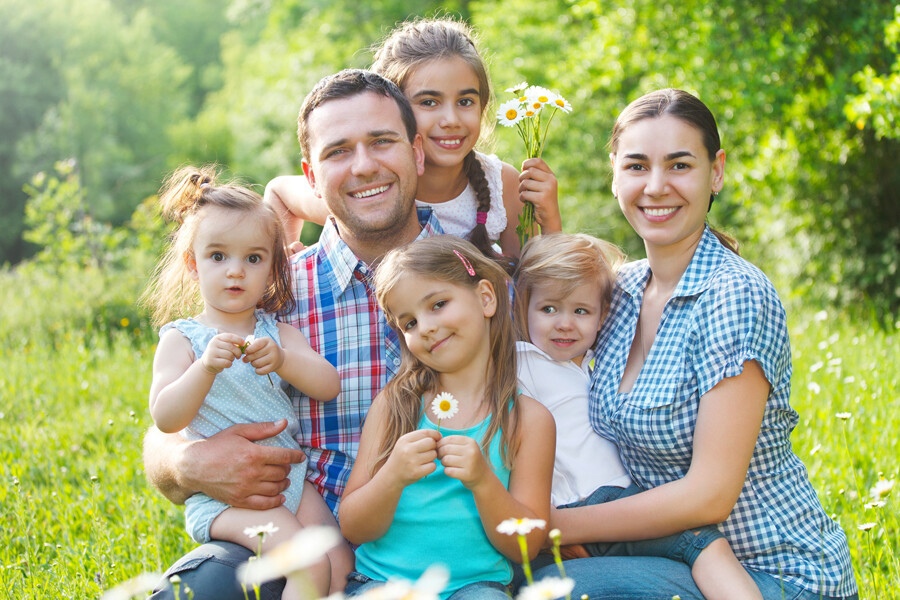 